Publicado en Pamplona el 01/06/2021 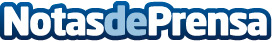 Lanzan LexLab, asesoría jurídica en compra pública de innovación, innovación legal y transformación digital LexLab aspira a convertirse en líder del emergente espacio que se creará, en materia de servicios jurídicos, en el fomento de la colaboración público-privada. La nueva empresa focalizará sus primeras actividades en el asesoramiento en las compras de innovación financiadas con fondos Next Generation EUDatos de contacto:Ricardo Barquin 652778185Nota de prensa publicada en: https://www.notasdeprensa.es/lanzan-lexlab-asesoria-juridica-en-compra Categorias: Derecho Finanzas Emprendedores E-Commerce Consultoría Digital http://www.notasdeprensa.es